Belgrave South Primary SchoolEmergency and Critical Incident Management Plan 2019-2020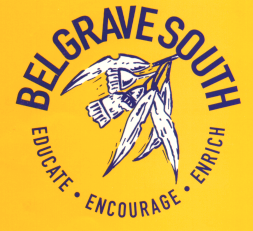 		175 Colby Drive, Belgrave South, VIC, 3160		03 9754 2505 / belgrave.south.ps@edumail.vic.gov.auDepartment of Education and TrainingDate Approved: 29/08/2019PurposeThe purpose of this Emergency and Critical Incident Management Plan (EMP) is to provide a detailed plan of how this school campus will prepare and respond to emergencies and critical incidents that may impact on student and/or staff health, safety and well-being and/or school operations.ContextSchools have the authority to activate their EMPs when an event warrants a response.  Schools should know how to access multiple information sources including the VicEmergency app, https://www.emergency.vic.gov.au, emergency services and/or the Department of Education and Training.All principals and key school staff should download the VicEmergency app on their phone with a watch zone around their school to receive alerts and information regarding hazards and incidents in their vicinity.Should the principal or school be made aware of an emergency in the local area, the principal or nominated person will consult the following sources for information:Call ‘000’ for life-threatening or time critical emergencies.Contact the Incident Support and Operations Centre (ISOC) on 1800 126 126.Seek support from your region/regional Manager, Operations and Emergency Management or  Emergency Management Support Officer if required.Check the VicEmergency app or www.emergency.vic.gov.au for up to date information on warnings and incidents.Contact your Senior Education Improvement Leader.Check the Department of Education and Training web site for incident updates.Distribution ListFacility ProfileOther Services/Users of SiteBuilding Information SummaryTelephones (landlines)AlarmsUtilitiesSprinkler SystemBoiler RoomEmergency Power SystemBuilding and Site HazardsAdditional Profile InformationEmergency Kit ChecklistReview Emergency kit checked dateDrill ScheduleFirst Aid TrainingOther Training RecordStudents or Staff with Additional NeedsTo ensure adherence to the provisions of the Information Privacy Act 2000 you should not record personal details here.Add summary of those with additional needs or medical conditions below, without including personal details.Risk AssessmentCore Emergency Response ProceduresSpecific Emergency Response ProceduresEmergency ContactsDuring emergency, refer any of the emergency contactsSchool ContactsDET ContactsLocal / Other OrganizationsSchool Bus Emergency ContactsIncident Management TeamIncident Management Team Roles & ResponsibilitiesCommunication TreeBusiness ContinuityBusiness continuity planning is intended to minimise any safety, financial, educational, operational, reputational and/or other damaging consequences of a disruptive event.An inability to access your school siteA loss of IT / telephone / data / powerA loss of shortage of staff or skills1. Arrangements to manage inability to access your school siteYou may like to consider mutual support agreements with other schools/other local premises, virtual learning, scheduling offsite excursions2. Arrangements to manage a loss of technology / telephony / data / powerYou may like to consider backing up school data, use of paper based systems, flexible lesson plans, generators, emergency lighting3. Arrangements to manage a loss or shortage of staff or skillsYou may like to consider temporary staff arrangements, multi-skilling/cross training, alternate operational arrangements, suspending non critical activities and/or mutual support with other school(s)Business Continuity ChecklistArea MapEvacuation MapNamePosition Title and Organisation NameCommunication Date Email or Postal AddressLinda JamiesonManager Operations and Emergency Management, Regional Office, DEECDjamieson.linda.j@edumail.vic.gov.auCFABelgrave Heights & South Fire Brigade90 Colby Drive, Belgrave Heights VIC 3160Victoria PoliceBelgrave Police2 Ena Road, Belgrave VIC 3160Stuart BoylePrincipal, Belgrave South PSboyle.stuart.s@edumail.vic.gov.auCarol OuldAssistant Principal, Belgrave South PSould.carol.a@edumail.vic.gov.auJonno LloydSchool Council President, Belgrave South PS lloyd.jonno.j@edumail.vic.gov.auAll School StaffAll School Staffbelgrave.south.ps@edumail.vic.gov.auSchool Name/Campus NameBelgrave South Primary SchoolAddress175 Colby Drive, Belgrave South, VIC, 3160Phone03 9754 2505Emailbelgrave.south.ps@edumail.vic.gov.auFax03 9754 6433DET RegionNORTH-EASTERN VICTORIADET AreaOuter Eastern Melbourne AreaLGAYarra Ranges (S)BOM/Fire DistrictCentral DistrictIs your school on Bushfire At- Risk Register?YesBushfire At-Risk Register CategoryCategory 3Operating Hours8am-5pmNumber of Students314Number of Staff37Number of Buildings5Is the School a designated Neighborhood Safer Place?NoShelter-In-Place LocationYesOn-site Evacuation LocationFire Refuge and School OvalOff-site Evacuation LocationBelgrave South Football OvalTypical method used for communications to school communityFlexiBuzzIs this school has other services or users of the site?YesService/User NameLocationNumber of Student or VisitorEmergency ContactPhoneMobileOSH CLUBSchool Gymnasium - Gilmore Court Entrance20 Students + 3 Staff0423 250 6130423 250 613LocationNumberAll rooms9754 2505DescriptionLocationMonitoring CompanyNumberFireAll BuildingsSSUIntrusionAll BuildingsSSUAlarm Panel - Admin Block: Inside Main Entrance Door, Colby Drive Entrance. Alarm Panel - Fire Refuge: Inside Main Door, Entrance off school staff carpark.OtherDescriptionLocationService ProviderLocation of shutoff InstructionsGas / PropaneBelgrave-Hallam Rd (opposite Hardware) Additional meters on Colby Dve opposite shopsEnergy AustAttached to the meterWaterBelgrave-Hallam Rd (opposite Hardware) Additional meters on Colby Dve opposite shopsSouth East WaterAttached to the meterElectricityFeeds from StreetPower DirectControl Valve LocationN/AShutoff Instructions LocationN/ALocationN/A AccessN/ATypeN/ALocationProvides power toShutoff Instructions LocationLocationNumberThe school's geographic and topographical in terms of hilltop location and proximity to bushlandBushland to the eastChemical Storeroom At the end of the west corridorAdditional InfoChecklistYes / NoStudent data and parent contact information (contained in EMP)YesStudent and staff with additional needs list (contained in EMP) including any student medicationsYesStaff contact informationYesList of staff on the IMTYesTraffic/emergency safety vests and tabardsYesFacility keysYesStandard portable First Aid Kit. Refer to First Aid Kits Contents ChecklistYesA charged mobile phone and charger/sYesTorch with replacement batteries (or wind up torch)YesWhistleYesMegaphoneYesPortable battery powered radioYesCopy of facility site plan and EMP including evacuation routesYesWaterYesPlastic garbage bags and tiesYesToiletry suppliesYesSanitary productsYesDate emergency kit checked14/11/2018Next check date14/11/2019School TermDrill TypeContact PersonSchedule DateActual Date Term 1Emergency Evacuation (off-site)Carol OuldSafety Week (July 13th – 17th) Term 2Emergency Evacuation (on-site)Carol OuldSafety Week (July 13th – 17th) Term 2LockdownCarol OuldSafety Week (July 13th – 17th) Term 3Shelter-in-PlaceCarol OuldSafety Week (July 13th – 17th) Term 4LockoutCarol OuldSafety Week (July 13th – 17th) Staff MemberTraining CompletedDate Qualified ToMeagan StreetHLTAID003 Provide first aid HLTAID001 Provide cardiopulmonary resuscitation 22282VIC Course in the Management of Asthma Risks and Emergencies in the Workplace23/10/2020Marcia WilliamsHLTAID003 Provide first aid HLTAID001 Provide cardiopulmonary resuscitation 22282VIC Course in the Management of Asthma Risks and Emergencies in the Workplace23/10/2020Ronan StaffordHLTAID003 Provide first aid HLTAID001 Provide cardiopulmonary resuscitation 22282VIC Course in the Management of Asthma Risks and Emergencies in the Workplace23/10/2020Mark StantonHLTAID003 Provide first aid HLTAID001 Provide cardiopulmonary resuscitation 22282VIC Course in the Management of Asthma Risks and Emergencies in the Workplace23/10/2020Lynette RoadknightHLTAID003 Provide first aid HLTAID001 Provide cardiopulmonary resuscitation 22282VIC Course in the Management of Asthma Risks and Emergencies in the Workplace23/10/2020Julie PriceHLTAID003 Provide first aid HLTAID001 Provide cardiopulmonary resuscitation 22282VIC Course in the Management of Asthma Risks and Emergencies in the Workplace23/10/2020Meredith PocklingtonHLTAID003 Provide first aid HLTAID001 Provide cardiopulmonary resuscitation 22282VIC Course in the Management of Asthma Risks and Emergencies in the Workplace23/10/2020Diane MartiniHLTAID003 Provide first aid HLTAID001 Provide cardiopulmonary resuscitation 22282VIC Course in the Management of Asthma Risks and Emergencies in the Workplace23/10/2020Jennifer JamesHLTAID003 Provide first aid HLTAID001 Provide cardiopulmonary resuscitation 22282VIC Course in the Management of Asthma Risks and Emergencies in the Workplace23/10/2020Elaine KosHLTAID003 Provide first aid HLTAID001 Provide cardiopulmonary resuscitation 22282VIC Course in the Management of Asthma Risks and Emergencies in the Workplace23/10/2020Robyn GarrettHLTAID003 Provide first aid HLTAID001 Provide cardiopulmonary resuscitation 22282VIC Course in the Management of Asthma Risks and Emergencies in the Workplace23/10/2020Emelia GaulkeHLTAID003 Provide first aid HLTAID001 Provide cardiopulmonary resuscitation 22282VIC Course in the Management of Asthma Risks and Emergencies in the Workplace23/10/2020Sherrin DwyerHLTAID003 Provide first aid HLTAID001 Provide cardiopulmonary resuscitation 22282VIC Course in the Management of Asthma Risks and Emergencies in the Workplace23/10/2020Joanne ColeyHLTAID003 Provide first aid HLTAID001 Provide cardiopulmonary resuscitation 22282VIC Course in the Management of Asthma Risks and Emergencies in the Workplace23/10/2020Stuart BoyleHLTAID003 Provide first aid HLTAID001 Provide cardiopulmonary resuscitation 22282VIC Course in the Management of Asthma Risks and Emergencies in the Workplace23/10/2020Michele BowesHLTAID003 Provide first aid HLTAID001 Provide cardiopulmonary resuscitation 22282VIC Course in the Management of Asthma Risks and Emergencies in the Workplace23/10/2020Suzanne BoattoHLTAID003 Provide first aid HLTAID001 Provide cardiopulmonary resuscitation 22282VIC Course in the Management of Asthma Risks and Emergencies in the Workplace23/10/2020Melinda BillsHLTAID003 Provide first aid HLTAID001 Provide cardiopulmonary resuscitation 22282VIC Course in the Management of Asthma Risks and Emergencies in the Workplace23/10/2020Christopher AndersonHLTAID003 Provide first aid HLTAID001 Provide cardiopulmonary resuscitation 22282VIC Course in the Management of Asthma Risks and Emergencies in the Workplace23/10/2020Shelley ElsoHLTAID003 Provide first aid HLTAID001 Provide cardiopulmonary resuscitation HLTAID002 Provide basic emergency life support31/07/2020Christine BernhardtHLTAID003 Provide first aidHLTAID001 Provide cardiopulmonary resuscitationHLTAID002 Provide basic emergency life support23/10/2020Leigh HodgsonHLTAID003 Provide first aidHLTAID001 Provide cardiopulmonary resuscitationHLTAID002 Provide basic emergency life supportCarol OuldHLTAID003 Provide first aidHLTAID001 Provide cardiopulmonary resuscitationHLTAID002 Provide basic emergency life support23/10/2020Staff MemberTraining TypeDateAll StaffBerry Street Educational Model02/03/2018CategoryNumber of StaffNumber of StudentsWheelchair02Medical condition055Asthma146Anaphylaxis04Epilepsy00Identified HazardsDescription of RiskExisting ControlsEffectiveness of existing controlsRisk RatingControls to be implementedRevised Risk RatingBuilding fireRisk of injury from burns or smoke inhalation.   Risk of property damage or property loss.Ensure fire services equipment (fire hose reels, fire extinguishers, fire blankets, hydrants) is tested and tagged as per Australian Standards. Complete a Workplace Inspection once per term to check that exit signs and other emergency equipment is working. Test communication systems (PA system) on a regular basis. Ensure there is a fire blanket (tested and tagged to Australian Standards) available in all kitchen areas. Ensure all electrical equipment is tested and tagged as per Australian Standards and that frayed leads, damaged equipment etc are disposed of in an appropriate manner. Ensure there is a business continuity plan in place.Effective​Regular working bees to remove debrisRegular lawn mowing and sprayingRegular gutter cleaningEarthquakeRisk of injury.   Risk of property damage or property loss.Ensure EMP is up-to-date. Training to staff and students in emergency response procedures during an earthquake e.g. drop, cover and hold. Ensure there is a business continuity plan in placeEffectiveSchool Bus accident/Vehicle IncidentRisk of death/injuryEnsure drivers are provided with suitable first aid kits, reflective vests and emergency contact numbers for the vehicle. Drivers follow Safe Work Procedures and complete a safety check prior to driving the vehicle. Ensure drivers have a valid driver's licence. Drivers should check adverse weather conditions e.g. floods, bushfires (check CFA website), and road closures prior to leaving and if necessary postpone the trip.EffectiveOnly engage bus providers who comply with DET safety requirments.Off-site emergenciesRisk of injury to staff and student's in the event that an emergency occurs offsite at an excursion, professional development day, camp or other offsite activity.Complete the Student Activity Locator. Adhere to the Guidelines for Outdoor Education. Staff should follow DEECD's Work-related driving procedureEffective​Risk management forms completed for all off site activities.IntruderPhysical or psychological injury could occur to staff, students, visitors or contractors if threatened or physically assaulted by an intruder. There is a risk that property could be damaged.Ensure reception is a secure area and that no-one can enter the office area unless they have a pass/key.Ensure any visitors/contractors sign in through the office area when they first arrive on site.Visitors must report to service manager/reception and sign in using the Visitor Register Lockdown/lockout/ evacuation procedures are regularly practiced Procedures for responding to Intruder incident are readily accessible to staff in case of emergencyEducators carry phone handsetValues of mutual respect and acceptable parent behaviour policy are communicated and regularly reinforced with school communityThe service maintains a register of current court orders/custody documentsEffective​provide training for staff in managing aggressive people/diffusing tense situationsStaff will share information on a ‘need to know’ basis concerning parent issuesThe school will develop a process and pre-determined actions to alert others of an intruderincreased number of staff in the playground when possiblePlayground duty staff will be trained to manage intruders on the facility’s groundstelephony system with panic/distress functions in all classrooms seeking advice from police, service management and DET region, and in exceptional circumstances, advice on engaging a security guard on an ad hoc basisCCTV system in place at schoolBomb/substance threatPhysical or psychological injury could occur to staff, visitors or contractors.Ensure each phone has a Bomb Threat Checklist available.Schedule and practice emergency evacuation drills on a regular basis. Implement and follow Bomb Threat response procedure (located in EMP).=Effective​Staff to familiarise themselves with the bomb threat emergency response  procedures in this document. Staff to provide emergency response instructions to students in the event of an bomb threat.Severe weather eventRisk of roof down flooding Risk of injury Risk of property damage.  Physical injury to staff or students  Stress or psychological injury requiring clinical support for multiple individualsEnsure roofs/gutters/drains are clear. Liaise with SES/local government to identify potential risks.Develop contingency for storage of equipment/materials if necessary.Test communications.Ensure there is a business continuity plan in place.Complete the Flood risk identification assessmentEffectiveRegular cleaning​ of gutters and removal of leaf litter and debris.All portable and moveable objects to be secured stored outside.Drain pits to be cleaned and cleared regularly.Influenza pandemicRisk of health and possible death (in extreme cases)Ensure relevant staff are familiar with DEECD's Pandemic Incident Response Procedures including the School Influenza Pandemic Response Plan template.Ensure basic hygiene measures are in place and posters are displayed at the beginning of flu season (April).Ensure there is convenient access to water and liquid soap and/or alcohol-based sanitiser.Ensure staff and children are educated about covering their cough to prevent the spread of germsEffectiveFollow DET guidelines relating to exclusion and communicable diseases. Effective communication strategies in place to keep school community informed.Loss of essential servicesLack of availability of school resources such as computers  Lack of availability of fresh drinking water and water for flushing toiletsRevert to paper based processed for roll marking and other essential admin/teaching functions.IT to maintain backup and regular maintenance of systemsSeek advise and guide provisional Planning Officer for Outer East - Vincent Lee 0421 056 914 & Incident Support and Operations Centre 1800 126 126.Supply of bottled drinking water to each class room.All students to use Breezeway toilets which flush off water tanks. All other toilets requiring mains water to be closed.Hand wipes and sanitizer to be used for hand hygiene.Bottled drinking water would be purchased for drinkingLong term disruption would require relocation to off site arrangement.EffectiveRevert to paper based processed for roll marking and other essential admin/teaching functions.IT to maintain backup and regular maintenance of systemsSeek advice and guide provisional Planning Officer for Outer East - Vincent Lee 0421 056 914 & Incident Support and Operations Centre 1800 126 126.Bushfire/GrassfireFatality and or permanent disability from burns. Serious injury from smoke inhalation. Stress or psychological requiring extensive clinical support for multiple individuals.Liaise with local fire services to determine potential controls e.g. clearing trees, building safety etc.Ensure Emergency Management Plan is up-to-date including identification of shelter-in-place and evacuation points.Check CFA website, alerts during the bushfire season.Schedule and practice emergency evacuation drills on a regular basis. Grief counselling services.Ensure there is a business continuity plan in place.EffectiveRegular working bees to remove debrisRegular lawn mowing and sprayingRegular gutter cleaningChild AbuseProbable causes: Domestic violence; Substance abuse; Stress/isolation; Mental health problems/intellectual disability; Lack of parenting skills  Probable consequences: Physical and psychological trauma/distress/injury; Depression/apathy; Inability to concentrate; Emotional/behavioural/learning problems; Eating DisorderRecognise indicators of Child AbuseChild Safe StandardsPROTECT protocol Student Critical Incident Advisory LineStudent Support Services/Student Welfare CoordinatorEffectiveStaff trained in Berry Street educational modelStaff trained in 4 critical actions for schools responding to incidents, disclosures and suspicions of child abuseTraining in 4 critical actions for schools responding to student sexually offending Developed for parents/staff and students managing disclosures as Belgrave South PSStudent Welfare Coordinator and ChaplainAll staff completed Mandatory Reporting E-moduleEmployment of a NeuropsychologistTwo social workers -completeing Master in social workInformation SecurityProbable Causes: Hacking; Malware virus; Unprotected systems/passwords; Accidental   Probable consequences: Inconvenience Inability to access/use computer system; Loss/corruption of files/data; privacy breachPrivacy (including DET’s Schools’ Privacy Policy)Privacy, Department provided softwarePrivacy (requests for Information about Students)Acceptable use of ICT ResourcesStaff member manages and reviews school’s privacy practices Regular privacy audit to determine what information the school collects, how it is used and with whom information is shared.Examine data security arrangementsBYOD usage and guidelinesPassword protocols for ICT EffectiveMedical EmergencyProbable causes: Accident/misadventure; known/unknown illness  Probable consequences: Ill health, recuperation; hospitalization; impact on continuity of education; Psychological distress for those witnessing incidentStaff trained in first aidFirst Aid KitStaff observant to signs of illnessMedical history – staff/studentsFirst Aid and Infection Control ProcedureMedication Authority Form and authority to administerEffectiveAll staff trained in First AidAll medical history for staff and students kept up to dateAll medications to be authorised by parentFirst Aid procedures to be followedSpare ePIPEN kept on siteEpipen training and anaphylatic training Mental StressProbable causes: Exposure to distressing event; Anxiety/depression; illness  Probable consequences: Psychological trauma/distress; Attempted suicide; Suicidal ideation/self-harm; Interrupted learningStudent Support ServicesWell-being staff in schoolSafeMindsNavigator Program Student Engagement and Inclusion GuidanceBuilding Resilience FrameworkVictorian Anti-bullying and Mental Heath InitiativeEffectiveStudent support services to be informed. Well-being Staff to be informedStaff trained in TraumaSchool wide positive behaviours Chaplain Kids Hope MentorsStaff trained in Berry Street educational modelExtensive transition program for parents and students SFYS partnerships to fund ongoing wellbeing programsInspiro and Council mental health partnership to implement a exercise/mental wellbeing programArt therapist Missing person - school or school camp/excursionProbable causes; Lost or separated whilst on camp/excursion; Truancy; Unknown - i.e. distress  Probable consequences: injury; interrupted education; psychological trauma/distressSchool records attendance Student engagement policy to promote school attendance and address truancy, which is stagedRecess and lunchtime supervision. Behaviour Support Plans to address individual truancy. Student Activity Locator to be completed ahead of all camps (which includes outlining all students to attend camp)List of students to attend camp to be held at school site and by Teacher in Charge on camp.School excursion/camp risk assessmentEffectiveAll attendance records up to dateYard duty supervisionBehaviour plans for individual studentsStudent Activity Locator completed 6 weeks ahead of camps/excursions and sporting activitiesRisk Assessment completed ahead of camps/excursions and sporting activitiesTraumatic Death/Injury/GriefProbable causes: Accident/misadventure; Existing illness; Sudden medical emergency  Probable Consequences: Distress/anger; Disruption to school operations; Disruption to school operations; Stress, psychological injury, impact on well-being requiring supportStudent Support ServicesWell-being staff in schoolManaging Trauma GuideIncident Support and Operations Centre referralsEmployee Assistance ProgramEffectiveChaplain trained in Grief and LossStudent Support services Staff trained in Berry Street educational modelEmployment of a NeuropsychologistViolence, Aggression and/or harassmentProbable causes: underlying abuse or exposure to family violence; developmental factors  Probable Consequences: physical or psychological harm; Disruption to learning/continuity of educationSite based policies and strategiesLunchtime and recess supervision School based security measures e.g. duress alarm, CCTV Behavioral Code of Conduct School social media strategies to address online harassment Requirement for multiple staff to be present at meetings or incidents involving aggressive parent or studentSchool pursues specific interventions or referrals as required/appropriate:Trespass orderChild Protection referralFamily violence referral Specific supports for students with challenging behaviors and interventions:Referral to Student Support Services (SSS) School Wide Positive Behaviour Support strategies (Behaviour Support Plans etc.)Restraint and Seclusion proceduresRespectful RelationshipsHealth and Human Services Behaviour Support ServicesMore advanced supports accessed as appropriate e.g. Engagement of a Student Support Services visiting professional School welfare officer/coordinator engagedTraining Diffusion strategies and training for staff Conflict management training Awareness training and resources – Building Resilience and Preventing Radicalisation to Violent ExtremismSpecific support for teacher/staff in dealing with challenging behavioursEmployee Assistance Program (EAP) for impacted staffPrincipal Mentor ProgramProactive Wellbeing Supervision Principal Health ChecksEarly Intervention Principal Support ServiceRefer to additional resources for impacted personsSchool breakfast club (where available)School wide Positive Behaviour SupportKoori inclusive School Wide Positive Behaviour Support EffectiveLockdown proceduresAll staff and student records kept confidentiallyAll custody orders kept where they can be easily accessedIf required, police would be contactedCore ProceduresProcedure InstructionsOn-site evacuation/relocation procedureWhen it is unsafe for students, staff and visitors to remain inside the school building the Chief Warden on-site will take charge and activate the Incident Management Team if necessary.Call 000 for emergency services and seek and follow advice.Evacuate students, staff and visitors to the Gym - Safety Shelter.Report the emergency and evacuation to ISOC (24 hour, 7 days) on 1800 126 126.Take the emergency kit/first aid kit (including the student and staff attendance lists and a copy of this EMP).Once at the primary and/or secondary assembly point/s, check all students, staff and visitors are accounted for.Ensure communications with emergency services is maintained.Wait for emergency services to arrive or provide further information.Notify NEVR and seek advice from Petra Mackay, Regional Manager, Operations and Emergency Management, if required.Confirm with emergency service personnel that it is safe to return to normal operations.Maintain a record of actions/decisions undertaken and times.Contact parents as required.Actions after on-site evacuation/relocation procedureEnsure any students, staff or visitors with medical or other needs are supported.Advise the Incident Support and Operations Centre and the region (Linda Jamieson, Regional Manager, Operations and Emergency Management) that the evacuation is over.Determine whether to activate the parent re-unification process.Determine if there is any specific information students, staff and visitors need to know (for example, parent reunification process or areas of the facility to avoid).Contact the SSSO Network Coordinator if required.Print and issue pre-prepared parent letters and give these to students to take home.Ensure all staff are made aware of Employee Assistance Program contact details.Seek support from your region/regional Manager, Operations and Emergency Management if required.Undertake operational debrief with staff and Incident Management Team to identify any on-site evacuation and procedural changes that may be required.Complete the Post Emergency Record.Off-site evacuation procedureIf it is unsafe for students, staff and visitors to remain on the school grounds the Chief Warden on-site will take charge and activate the Incident Management Team if necessary.Call 000 for emergency services and seek and follow advice.Evacuate staff, students and visitors to the Communtiy Oval.Report the emergency and evacuation to ISOC (24 hour, 7 days) on 1800 126 126.Take the emergency kit/first aid kit (including student and staff attendance lists and a copy of this EMP).Once at primary and/or secondary assembly point/s, check all students, staff and visitors are accounted for.Ensure communications with emergency services is maintained.Wait for emergency services to arrive or provide further information.Notify NEVR and seek advice from Linda Jamieson, Regional Manager, Operations and Emergency Management, if required.Confirm with Emergency Service personnel that it is safe to return to normal operations.Maintain a record of actions/decisions undertaken and times.Contact parents as required.Actions after off-site evacuation procedureEnsure any students, staff or visitors with medical or other needs are supported.Advise the Incident Support and Operations Centre and NEVR (Linda Jamieson, Regional Manager, Operations and Emergency Management) that the evacuation is over.Determine whether to activate the parent re-unification process.Determine if there is any specific information students, staff and visitors need to know (for example, parent reunification process or areas of the facility to avoid).Direct all Media enquiries to DET Media Unit on 8688 7776.Contact the SSSO Network Coordinator if required.Print and issue pre-prepared parent letters and give these to students to take home.Ensure all staff are made aware of Employee Assistance Program contact details.Seek support from your region/regional Manager, Operations and Emergency Management if required.Undertake operational debrief with staff and Incident Management Team to identify any off-site and procedural changes that may be required.Complete the Post Emergency Record.Lock-down procedureWhen an external and immediate danger is identified and it is determined that the students should be secured inside the building for their own safety the Chief Warden on-site will take charge and activate the Incident Management Team if necessary.Call 000 for emergency services and seek and follow advice.Initiate the lock-down and provide instructions to staff, for example, close internal doors and windows, remain in classroom, sit below window level or move into corridors.Check that all external doors and windows are locked.If available, allocate staff to be posted at locked doors to allow students, staff and visitors to enter if locked out.Report the emergency and evacuation to ISOC (24 hour, 7 days) on 1800 126 126.Divert parents and returning groups from the school if required.Ensure a telephone line is kept free.Keep public address system free.Keep main entrance as the only entry point. It must be constantly monitored and no unauthorised people allowed access.If safe to do so, have a staff member wait at the main entry to the school to guide emergency services personnel.As appropriate, ascertain that all students, staff and visitors are accounted for.Notify NEVR and seek advice from Linda Jamieson, Regional Manager, Operations and Emergency Management if required.As appropriate, confirm with emergency services personnel that it is safe to return to normal operations.Maintain a record of actions/decisions undertaken and times.Contact parents as required.Actions after lock-down procedureEnsure any students, staff or visitors with medical or other needs are supported.Advise the Incident Support and Operations Centre and NEVR (Linda Jamieson, Regional Manager, Operations and Emergency Management) that the lock-down is over.Determine whether to activate your parent re-unification process.Determine if there is any specific information students, staff and visitors need to know (for example, parent reunification process or areas of the facility to avoid).Direct all Media enquiries to DET Media Unit on 8688 7776.Print and issue pre-prepared parent letters and give these to students to take home.Contact the SSSO Network Coordinator if required.Ensure all staff are made aware of Employee Assistance Program contact details.Seek support from NEVR /Linda Jamieson, Regional Manager, Operations and Emergency Management, if required.Undertake operational debrief with staff and Incident Management Team to identify any lock-down and procedural changes that may be required.Complete the Post Emergency Record.Lock-out procedureWhen an internal immediate danger is identified and it is determined that students should be excluded from buildings for their safety the Chief Warden on-site will take charge and activate the Incident Management Team if necessary.Call 000 for emergency services and seek and follow advice.Announce lock-out with instructions about what is required. Instructions may include nominating staff to: Lock doors to prevent entryCheck the premises for anyone left insideObtain Emergency KitGo to the designated assembly point - Community OvalCheck that students, staff and visitors are all accounted for.Report the emergency and evacuation to ISOC (24 hour, 7 days) on 1800 126 126.Notify NEVR and seek advice from Linda Jamieson, Regional Manager, Operations and Emergency Management, if required.Where appropriate, confirm with emergency services personnel that it is safe to return to normal operations.Maintain a record of actions/decisions undertaken and times.Contact parents as required.Actions after lock-out procedureEnsure any students, staff or visitors with medical or other needs are supported.Advise the Incident Support and Operations Centre and the region (regional Manager, Operations and Emergency Management) that the lock-out is over.Determine whether to activate the parent re-unification process.Determine if there is any specific information students, staff and visitors need to know (for example, parent reunification process or areas of the facility to avoid).Print and issue pre-prepared parent letters and give these to students to take home.Direct all Media enquiries to DET Media Unit on 8688 7776.Ensure all staff are made aware of Employee Assistance Program contact details.Contact the SSSO Network Coordinator if required.Seek support from NEVR /Linda Jamieson, Regional Manager, Operations and Emergency Management, as required.Undertake operational debrief with staff and Incident Management Team to identify any lock-out and procedural changes that may be required.Complete the Post Emergency Record.Shelter-in-place procedureWhen an incident occurs outside the school and emergency services or the Chief Warden determines the safest course of action is to keep students and staff inside a designated building in the school (as evacuation might reasonably expose people to a greater level of danger until the external event is handled), the Chief Warden on-site will take charge and activate the Incident Management Team if necessary.Call 000 for emergency services and seek and follow advice.Chief Warden activates the Incident Management Team.Move all students, staff and visitors to the pre-determined shelter-in-place area (Gym - Safety Shelter)Take the emergency kit/first aid kit (including the student and staff attendance lists and a copy of this EMP).Report the emergency and evacuation to ISOC (24 hour, 7 days) on 1800 126 126..Check that all students, staff and visitors are accounted for.Ensure communications with emergency services is maintained.Wait for emergency services to arrive or provide further information.Notify NEVR and seek advice from Linda Jamieson, Regional Manager, Operations and Emergency Management, if required.Where appropriate, confirm with emergency service personnel that it is safe to return to normal operations.Maintain a record of actions/decisions undertaken and times.Contact parents as required.Actions after shelter-in-place procedureEnsure any students, staff or visitors with medical or other needs are supported.Advise the Incident Support and Operations Centre that shelter-in- place is over.Determine whether to activate the  parent re-unification process.Determine if there is any specific information students, staff and visitors need to know (for example parent reunification process or areas of the facility to avoid).Direct all Media enquiries to DET Media Unit on 8688 7776.Print and issue pre-prepared parent letters and give these to students to take home.Ensure all staff are made aware of Employee Assistance Program contact details.Contact the SSSO Network Coordinator if required.Seek support from NEVR/Linda Jamieson, Regional Manager, Operations and Emergency Management, as required.Undertake operational debrief with staff and Incident Management Team to identify any shelter-in-place and procedural changes that may be required.Complete the Post Emergency Record.Specific ProceduresProcedure InstructionsBuilding fireCall 000 for emergency services and seek and follow advice.Activate the fire alarm.If appropriate, follow the procedure for on-site evacuation.Report the emergency immediately to the Chief Warden who will convene your IMT if necessary.Extinguish the fire (only if safe to do so).Evacuate to theAssembly Area A/Assembly Area 2 or the Alternative Assembly Area, closing all doors and windows.Check that all areas have been cleared and notify the Chief Warden.Check that all students, staff, visitors and contractors are accounted for.Report the emergency and evacuation to ISOC (24 hour, 7 days) on 1800 126 126.Notify your region and seek advice from your regional Manager, Operations and Emergency Management if required.Contact parents as required.Direct all Media enquiries to DET Media Unit on 9637 2871.EarthquakeCall 000 if emergency services are needed and seek and follow advice.The Chief Warden will convene the IMT if necessary.Report emergency to the Security Services Unit on 9603 7999.Notify your region and seek advice from your regional Manager, Operations and Emergency Management if required.If OutsideInstruct staff and students to:Stay outside and move away from buildings, streetlights and utility wires.DROP, COVER and HOLD DROP to the groundTake COVER by covering your head and neck with their arms and handsHOLD on until the shaking stops.If InsideInstruct staff and students to:Move away from windows, heavy objects, shelves and so onDROP, COVER and HOLD DROP to the groundTake COVER by getting under a sturdy table or other piece of furniture or go into the corner of the building covering their faces and head in their armsHOLD on until the shaking stops.After the earthquakeEvaluate the need to evacuate if there are uncontrolled fires, gas leaks or structural damage to the building you are in.If you evacuate, watch out for fallen trees, power lines, and stay clear of any structures that may collapse.Arrange medical assistance where required.Help others if you can.Report any matter concerning the safety and wellbeing of students, staff and visitors to the Chief Warden.Contact parents as required.Tune in to ABC radio if you can and follow any emergency instructions.If the school property is damaged and it is safe to do so, take notes and photographs for insurance purposes.Direct all Media enquiries to DET Media Unit on 9637 2871.School Bus accident/Vehicle Incident Only engage Bus providers who comply with DET safety requirements. Ensure teachers participating in the excursion/adventure program are provided with suitable first aid kits, and emergency contact numbers for students.​Report emergency to the Incident Support and Operations Centre 1800 126 126 Notify your region and seek advice from your regional Manager, Operations and Emergency Management if required.Contact parents as required.Direct all Media enquiries to DET Media Unit on 9637 2871.IntruderCall 000 for emergency services and seek and follow advice.Report the emergency immediately to the Chief Warden.Do not do or say anything to the person to encourage irrational behaviour.Initiate action to restrict entry to the building if possible and confine or isolate the threat from building occupants.Determine whether evacuation, lock-down or shelter-in-place is required. Do this in consultation with the Police where possible.Evacuation only should be considered if safe to do so.Report emergency to the Security Services Unit on 1800 126 126.Notify your region and seek advice from your regional Manager, Operations and Emergency Management if required.Contact parents as required.Direct all Media enquiries to DET Media Unit on 8688 777Bomb/substance threatIf a suspicious object is found (or the threat identifies the location of a bomb)Immediate responseImmediately clear and cordon off the area in the vicinity of the object.Call 000 for police and seek and follow advice.Report the threat to the Chief Warden/principal who will coordinate the emergency response until police arrive.Report the emergency to the Security Services Unit on 9603 7999.Do not approach, touch, tilt or tamper with the object.EvacuationEvacuate the school and: Ensure students and staff are not directed past the objectAlert any other services co-located at the school siteCheck that all students, staff and visitors are accounted forRestrict all access to the site and ensure there are no barriers inhibiting access by policeCommunicationProvide police with details of the situation, including actions you have taken and intend to take. Follow any advice provided by police.Contact parents when evacuation is complete and it is safe to do so.Notify your regional emergency management contact and seek advice if necessary.Direct all Media enquiries to DET Media Unit on 9637 2871.Await "all clear" advice from police before returning to school buildings to resume normal school activities.If a bomb/substance threat is received by telephoneDO NOT HANG UPKeep the person talking for as long as possible and obtain as much information as possible.Without alerting the caller, signal a co-worker to: call 000 for police on a separate phonenotify the Chief Warden/principalreport emergency to the Security Services Unit on 9589 6266.Fill out the Bomb Threat Checklist and record the following details while you are on the phone to the caller (The Bomb Threat Checklist is provided in the "Related forms" section of your on-line EMP. The checklist should be located with staff who normally answer in-coming phone calls): gender of callerage of calleraccents and speech impedimentsbackground noiseskey phrases usedwhether the threat is automated/taped/recorded.Ask the caller: where exactly is the bomb/substance located?what time will the bomb explode/the substance be released?what will make the bomb explode/how will the substance be released?what does the bomb look like?what kind of device/substance is it?who put the bomb/substance there? Why was it put there?what kind of substance is it (gas, powder, liquid)? How much is there?where are you? Where do you live?what is your name? What are your contact details?Once the call is finished: DO NOT HANG UP - it may be possible for police to trace the call if the telephone line is kept open, regardless of whether the caller hangs up.Immediately: inform the Chief Warden/principal if this has not yet been donecall 000 to report threat to police if this has not yet been done - use a different telephone line or mobile phoneo clear and cordon off the area if the caller identified the location of the object. Do not approach, touch, tilt or tamper with the object.implement evacuation and communication procedures as indicated in section "If a suspicious object is found" abovereport the emergency to the Security Services Unit on 9589 6266ensure all of the caller information has been written down and provided to police on arrival.If a bomb/substance threat is received by letterPlace the letter in a clear bag or sleeve and store in a secure placeAvoid any further handling of the letter or envelopeCall 000 for police and seek and follow adviceNotify the Chief Warden/principalIf the letter identifies the location of a device, immediately clear and cordon off the nominated area. Do not approach, touch, tilt or tamper with the object.Implement evacuation and communication procedures as indicated in section "If a suspicious object is found" above.Report emergency to the Security Services Unit on 9589 6266.If a bomb/substance threat is received electronically e.g. by emailDO NOT DELETE THE MESSAGECall 000 for police and seek and follow adviceNotify the Chief Warden/principalIf the email identifies the location of a device, immediately clear and cordon off the area. Do not approach, touch, tilt or tamper with the object.Implement evacuation and communication procedures as indicated in section "If a suspicious object is found" above.Report emergency to the Security Services Unit on 9589 6266.If you are at the site of an explosionDirect staff to shelter students under sturdy tables or desks if objects are falling around you.Implement evacuation and communication procedures as indicated in section "If a suspicious object is found" above. Do not retrieve personal belongings or make phone calls when evacuating.Help others to leave the area. Use stairs instead of elevators.Be aware of weakened floors and stairways and watch for falling debris.Once out of the affected building: Move students away from windows and glass doors or other potentially hazardous areasUse caution to avoid debris that could be hot or sharpCall 000 for emergency services and seek and follow adviceReport the emergency to the Security Services Unit on 9589 6266Be aware of any potential secondary explosionsLimit use of phones as communications systems may become congested.Severe weather eventCall 000 if emergency services are needed and seek and follow advice.Before the storm, store or secure loose items external to the building, such as outdoor furniture and rubbish bins.Secure windows (close curtains and blinds) and external doors. If necessary, tape windows and glass entrances. Utilise boards and sandbags if required.During a severe storm: Remain in the building and keep away from windows.Restrict the use of telephone landlines to emergency calls only, particularly during a thunderstorm.Report any matter concerning the safety and wellbeing of students, staff and visitors to the Chief Warden.Disconnect electrical equipment - cover and/or move this equipment away from windows.Report emergency to the Security Services Unit on 1800 126 126.Notify your region and seek advice from your regional Manager, Operations and Emergency Management if required.Listen to local radio or TV on battery-powered sets for weather warnings and advice.Influenza pandemicAppendix B of the DET Pandemic Influenza Incident Response Plan provides details of the key actions for schools to implement at each of the preparedness and response stages of a pandemic influenza event.Loss of essential servicesWhen there is a loss of essential services (power, water, communications):Determine which services are affected and the extent of the impact.  Respond to any immediate threat to student and staff safety and isolate/secure buildings/areas if necessary.Call 000 if emergency services are required to respond e.g. power lines down in front of school.Contact the relevant provider/s to report outage and ascertain when restoration will occur.Consider consequential impacts, e.g. power outage will impact on phone lines and IT systems.Contact your Senior Education Improvement Leader or regional Manager, Operations and Emergency Management for advice and support if necessary.Report the loss of essential services to the Security Services Unit on 1800 126 126.Contact parents as required.Refer to the school’s Business Continuity Management Plan if the essential services are likely extend beyond 24 hours.Insert any additional steps, including mitigation steps that you have identified in your risk assessmentOff-site emergenciesCall 000 for emergency services and seek and follow advice.Evacuate staff, students and visitors to suitable nearby venue.Report the emergency and evacuation to ISOC (24 hour, 7 days) on 1800 126 126.Take the emergency kit/first aid kit (including student and staff attendance lists and a copy of this EMP).Once at alternative assembly point/s, check all students, staff and helpers are accounted for.Ensure communications with emergency services is maintained.Wait for emergency services to arrive or provide further information.Notify NEVR and seek advice from Linda Jamieson, Regional Manager, Operations and Emergency Management, if required.Confirm with Emergency Service personnel that it is safe to return to normal operations.Maintain a record of actions/decisions undertaken and times.Contact parents as required.Bushfire/GrassfireCall 000 for emergency services and seek and follow advice.Report the emergency immediately to the Chief Warden who will convene the IMT if necessary.Determine appropriate response strategy (evacuate or shelter-in-place) in consultation with emergency services, if possible.If evacuation is required and time permits before you leave: make sure you close all doors and windowsturn off power and gas.Check that all students, staff, visitors and contractors are accounted for.Report the emergency to Security Services Unit on 1800 126 126.Listen to TV or local radio on battery-powered sets for bushfire/weather warnings and advice.Ensure staff and students do not hinder emergency services or put themselves at risk by going near damaged buildings or trees.Notify your region and seek advice from your regional Manager, Operations and Emergency Management if required.Direct all Media enquiries to DET Media Unit on 8688 7776.Contact parents as required.Child AbuseIn the event of an incident, disclosure, or suspicion of child abuse, the school will:Follow the Four Critical Actions for Schools about Responding to Incidents, Disclosures and Suspicions of Child Abuse hyperlinked at https://www.education.vic.gov.au/Documents/about/programs/health/protect/FourCriticalActions_ChildAbuse.pdfReport the incident internally to the Incident Support  and Operations Centre (ISOC) by calling 1800 126 126.  If you require additional advice and support with managing the incident, ask to consult with the Incident Management and Support Unit (IMSU), available on the same phone number.This is an abridged version of schools’ obligations which are outlined in more detail in Identifying and Responding to All Forms of Abuse in Victorian Schools hyperlinked at https://www.education.vic.gov.au/Documents/about/programs/health/protect/ChildSafeStandard5_SchoolsGuide.pdfFor suspected student sexual offending, the school will:Follow the Four Critical Actions for Schools on Responding to Student Sexual Offending hyperlinked at https://www.education.vic.gov.au/Documents/about/programs/health/protect/FourCriticalActions_SSO.pdf.Report the incident internally to ISOC by calling 1800 126 126.  If you require additional advice and support with managing the incident, ask to consult with the IMSU, available on the same phone number.The Four Critical Actions is a summary of schools’ obligations which are outlined in greater detail in Identifying and Responding to Student Sexual Offending hyperlinked at https://www.education.vic.gov.au/Documents/about/programs/health/protect/SSO_Policy.pdfIn the event of an incident, disclosure, or suspicion of child abuse, the school will:Follow the Four Critical Actions for Schools about Responding to Incidents, Disclosures and Suspicions of Child Abuse hyperlinked at https://www.education.vic.gov.au/Documents/about/programs/health/protect/FourCriticalActions_ChildAbuse.pdfReport the incident internally to the Incident Support  and Operations Centre (ISOC) by calling 1800 126 126.  If you require additional advice and support with managing the incident, ask to consult with the Incident Management and Support Unit (IMSU), available on the same phone number.This is an abridged version of schools’ obligations which are outlined in more detail in Identifying and Responding to All Forms of Abuse in Victorian Schools hyperlinked at https://www.education.vic.gov.au/Documents/about/programs/health/protect/ChildSafeStandard5_SchoolsGuide.pdfFor suspected student sexual offending, the school will:Follow the Four Critical Actions for Schools on Responding to Student Sexual Offending hyperlinked at https://www.education.vic.gov.au/Documents/about/programs/health/protect/FourCriticalActions_SSO.pdf.Report the incident internally to ISOC by calling 1800 126 126.  If you require additional advice and support with managing the incident, ask to consult with the IMSU, available on the same phone number.The Four Critical Actions is a summary of schools’ obligations which are outlined in greater detail in Identifying and Responding to Student Sexual Offending hyperlinked at https://www.education.vic.gov.au/Documents/about/programs/health/protect/SSO_Policy.pdfIn the event of an incident, disclosure, or suspicion of child abuse, the school will:Follow the Four Critical Actions for Schools about Responding to Incidents, Disclosures and Suspicions of Child Abuse hyperlinked at https://www.education.vic.gov.au/Documents/about/programs/health/protect/FourCriticalActions_ChildAbuse.pdfReport the incident internally to the Incident Support  and Operations Centre (ISOC) by calling 1800 126 126.  If you require additional advice and support with managing the incident, ask to consult with the Incident Management and Support Unit (IMSU), available on the same phone number.This is an abridged version of schools’ obligations which are outlined in more detail in Identifying and Responding to All Forms of Abuse in Victorian Schools hyperlinked at https://www.education.vic.gov.au/Documents/about/programs/health/protect/ChildSafeStandard5_SchoolsGuide.pdfFor suspected student sexual offending, the school will:Follow the Four Critical Actions for Schools on Responding to Student Sexual Offending hyperlinked at https://www.education.vic.gov.au/Documents/about/programs/health/protect/FourCriticalActions_SSO.pdf.Report the incident internally to ISOC by calling 1800 126 126.  If you require additional advice and support with managing the incident, ask to consult with the IMSU, available on the same phone number.The Four Critical Actions is a summary of schools’ obligations which are outlined in greater detail in Identifying and Responding to Student Sexual Offending hyperlinked at https://www.education.vic.gov.au/Documents/about/programs/health/protect/SSO_Policy.pdfInformation SecurityContact your IT specialist technician for advice and supportIf you require support from IMTD contact the Service Desk through one of the following mechanisms: Phone 1800 641 943Email servicedesk@edumail.vic.gov.auSubmit an IT Service Request through the Service GatewayIf the incident involves sensitive and/or personal information that may identify an individual without their consentPhone the privacy help desk on 8688 7967Email privacy@edumail.vic.gov.auConsider notifying the Media Unit on 8688 7776If the information security breach is considered malicious contact local policeOffer impacted staff option to access EAP (as applicable)Offer Student Support Services support to impacted students (as applicable)Medical EmergencyIf a medical emergency occurs on a school site or on a camp/excursionCall’ 000’ if immediate/life threateningAdminister first aid Contact parent/guardian of affected student Contact Incident Support and Operations Centre (ISOC) on 1800 126 126Record evidence (if applicable)Keep other students away from the emergency/incidentProvide support for students who may have witnessed early stage of emergencyAs appropriate insert any additional mitigation steps relevant to your facility that you have identified in your risk assessment.Mental StressIf there is immediate and/or life threatening concern for an individual’s health or wellbeing contact ‘000’ Administer first aid (if appropriate) – keep physically and emotionally safeReport the incident to the Incident Support and Operations Centre on 1800 126 126 Consider whether the following supports are appropriate: School’s student wellbeing officers Student Support Services Doctors in Secondary Schools Kids Helpline - 1800 55 1800Headspace in schools 0458 559 736Lifeline - 13 11 14Referral to the Navigator program for wrapround support for disengaged learners Suicide prevention resources from Beyond Blue and/or HeadspaceCAT Team – acute mental health triage Insert any additional steps, including mitigation steps that you have identified in your risk assessmentMissing person - school or school camp/excursionIf student/child is missing and/or cannot be accounted for:Search the immediate areaContact the parent/carer Contact ‘000’ for police to report child missing Provide a description, time last seen and locationReport the incident to the Incident Support and Operations Centre on 1800 126 126As appropriate insert any additional mitigation steps relevant to your facility that you have identified in your risk assessment.Traumatic Death/Injury/GriefIf death or injury occurs on a school site (that impacts or risks impacting the health, safety and wellbeing of students or staff): Contact ‘000’ for police/ambulance attendanceContact the Incident Support and Operations Centre (ISOC) on 1800 126 126Seek Student Support Services support Refer to the ‘Managing Trauma’ guide to support, plan for, and lead an effective recovery including:Develop a Communications Plan – check what information can be released: Notification (as appropriate) to school community – letter, newsletters, emails, phone calls, text messages or SMS alertLimit exposure to ongoing trauma, distressing sights, sounds and smellsContinue to identify those most at risk and triage for supportConsider tribute, memorial, ritualMonitor the wellbeing of staffActively implement self-care strategiesIf the incident occurs on school premises/camp/excursion Preserve the evidenceContact Region – i.e. Senior Education Improvement Leader, regional Manager, Operations and Emergency ManagementContact Legal Division on 9637 3146Consider a Worksafe Notification 13 23 60Contact Communications Division/Media Unit on 8688 7776 Insert any additional steps, including mitigation steps that you have identified in your risk assessmentViolence, Aggression and/or harassmentViolence, aggression, harassment, on school site: Intervene only if safe to do soContact ‘000’ if immediate/life threatening and require police/ambulance attendanceInitiate action to confine or isolate the aggressorDetermine whether evacuation, lock-down or Shelter in Place is required. Administer first aid if required and safe to do soContact parent/guardian of student(s) impactedReport the incident to the Incident Support and Operations Centre (ISOC) on 1800 126 126Seek Student Support Services or School Wellbeing Officer support to develop a behaviour management plan Record evidence (if applicable)If multiple students involved and/or witness incident, isolate to preserve the integrity of the evidence until interviews etc can take place If staff are directly impacted:Consider lodging an eduSafe report Consider whether a report to WorkSafe is requiredContact Employee Assistance Program for supportConsider liaison with the Principal Early Intervention Program If there is an allegation of reportable conduct:Notify the Employee Conduct Branch on 9637 2595 or employee.conduct@edumail.vic.gov.au and follow their adviceInsert any additional steps, including mitigation steps that you have identified in your risk assessmentKey RolesNamePhonePhone (After Hours)MobilePrincipalStuart Boyle9754 25050409 172 4810409 172 481Assistant PrincipalCarol Ould9754 25050438 692 5950438 692 595Business ManagerRobyn Garrett9754 25050419 585 7960419 585 796Junior School CoordinatorLynn Bok9754 25050439 954 5110439 954 511Senior School CoordinatorJulie Price9754 25050400 859 9700400 859 970First Aid OfficerShelley Elso9754 25050488 008 2280488 008 228School Welfare OfficerCarol Ould9754 25050438 692 5950438 692 595OH&S RepresentativeMarcia Williams9754 25050438 245 8130438 245 813School Council PresidentJonno Lloyd5968 29030404 227 3300404 227 330Administration OfficerShelley Elso9754 25050488 008 2280488 008 228RolesNamePhoneMobileRegional DirectorTerry Bennett1300 333 231Regional Office (nevr@edumail.vic.gov.au)General enquiries, Benalla, Glen Waverley1300 333 231, (03) 8392 9500, (03) 8392 9300Manager, Operations & Emergency ManagementCristina Perra03 7505 36410448 284 749Emergency Management Support OfficerEloise Martin0427 374 563Incident Support and Operations Centre (ISOC)1800 126 126Programmed Maintenance Services1300 133 468OHS Advisory Service1300 074 715Employee Assistance Program1300 361 008Media Unit (on call 24/7)(03) 8688 7776SEILDenise Kotsikas8392 93350421 097 358SSSO Team LeaderJulie O'Byrne8739 10010425 255 235NamePhoneVictoria Police - Belgrave Station9754 6677Angliss Hospital8804 9999Gas Supplier - Energy Australia132 083Electricity Supplier - Energy Australia133 466Water Corporation - South East Water9552 3457Facility Plumber0414 954 624Facility Electrician - Greg Neally0414 547 232Yarra Ranges Council1300 368 333 or 9294 6905Bus RoutesAreas ServicesSchools serviced or bus coordinating schoolContact DetailsNAIMT StructureRolesPrimary ContactSecondary ContactChief Warden/Education CommanderPlanning OfficerOperations Officer (Area Warden)Communications OfficerLogistics Officer (Warden)First Aid OfficerCore ProceduresProcedure InstructionsChief Warden/Education CommanderPre-EmergencyMaintain current contact details of IMT members.Conduct regular exercises/drills.Ensure students/staff with special needs list and staff trained in first aid list are up to date.Ensure our emergency response procedures are kept up-to-date.Ensure staff on the IMT are aware of their responsibilities.During EmergencyAttend the emergency control point.Ascertain the nature and scope of the emergency.Ensure that the emergency services have been notified.Ensure the appropriate response has been actioned.Convene our IMT as required.Initiate evacuation of affected areas/lock-down/lock-out/shelter-in-place as required.Brief the incoming emergency services and respond to their requests.Report the emergency to the Security Services Unit on 9589 6266.Post- EmergencyWhen the incident is rendered safe or the emergency services returns control, notify the IMT members to have staff and students return to normal operations.Organise debrief with the IMT and, where appropriate, with any attending emergency Service.Compile a report for the IMT and region and notify Security Services Unit (24 hour, 7 days) and the region.Planning OfficerPre-EmergencyAssist the Chief Warden.Identify resources required.Participate in emergency exercises/drills.During EmergencyAttend the emergency control point.Ascertain the nature and scope of the emergency.Report any changes in the situation to the Chief Warden.Act as directed by the Chief Warden.Plan for contingencies.Post- EmergencyCollect and evaluate information relating to the emergency.Identify recovery needs and develop a recovery plan (if required).Operations Officer (Area Warden)Pre-EmergencyRegularly check and report on deficiencies of emergency equipment and kits.Coordinate Safety practices (e.g. clear egress paths, access to first attack equipment e.g. fire extinguishers and disposal of rubbish) by wardens throughout their areas.Participate in emergency exercises/drills.During Emergency On hearing alarm or becoming aware of an emergency, the Operations Warden will:Attend the emergency control point.Communicate with the Chief Warden by whatever means available and act on instructions.Implement the emergency response procedure relevant to the floor or area and ensure that the Chief Warden is notified.Direct logistics officer (wardens) to check the floor or area for any abnormal situation.Commence evacuation if the circumstances on their floor or area warrant this.Control the movement of people.Co-opt persons as required to assist a logistics officer (wardens) during an emergency.Ensure that any implications for regular bus/student transport arrangements for the school or clients schools are addressed.Confirm that the logistics officer’s (warden) activities have been completed and report this to the Chief Warden or a senior officer of the attending emergency services if the Chief Warden is not contactable. Post EmergencyCompile report of the actions taken during the emergency for the debrief.Communications OfficerPre-EmergencyAssist the Chief Warden.Attend training in the use of the school’s communication system.Maintain records and logbooks and make them available for emergency response.Ensure emergency and parent contact details are up-to-date.Participate in emergency exercises/drills.During EmergencyAttend the emergency control point. Ascertain the nature and location of the emergency. Maintain up to date information.Confirm that emergency services have been notified.Notify appropriate IMT members.At the direction of the Chief Warden provide instruction and information to staff, students and parents as required.Keep a log of events that occurred during the emergency.Act as directed by the Chief Warden.Post- EmergencyCollate logs of events completed by all IMT members during the emergency for the debrief and ensure they are secured for future reference.Contact parents as required.Logistics Officer (Warden)Pre-EmergencyEnsure staff and students are aware of the emergency response procedures. Carry out safety practices (e.g. clear egress paths, access to first attack equipment e.g. fire extinguishers and disposal of rubbish).Participate in emergency exercises/drills.During EmergencyPersons selected to perform as Logistics Warden will carry out activities as set out in the emergency response procedures and as directed by the Operations Warden (Area Warden). Activities may include the following:Attend the emergency control point.Operate the communication system in place.Check that any fire doors and smoke doors are properly closed. Close or open other doors in accordance with the emergency response procedures.Search the floor or area to ensure all people have evacuated. This function is of greater importance than a later physical count of those evacuated.Ensure orderly flow of people into protected area.Assist occupants with disabilities.Act as lead of groups moving to nominated assembly areas.Report status of required activities to the operations officer (area warden) on their completion. Act as directed by the Chief Warden.Post- Emergency Compile report of the actions taken during the emergency for the debrief.First Aid OfficerPre-EmergencyMaintain current lists of students and staff with first aid or additional needs.Conduct regular checks of first aid kits and emergency evacuation kits.Ensure students/staff with special needs list and staff trained in first aid list are up to date.Ensure staff on the IMT are aware of their responsibilities.During EmergencyAttend the emergency control point.Ascertain the nature and scope of the emergency.Establish First Aid Control Point at designated evacuation point. Provide First Aid guidance to staff via mobile communications (if safe to do so) during lock down or lock out. Provide First Aid as appropriate.Brief the incoming emergency services and respond to their requests.Report First Aid emergencies to the Security Services Unit on 1800 126 126.Post- EmergencyWhen the incident is rendered safe or the emergency services returns control, relocate First Aid Services back to designated First Aid Control Point in the main building.Organise debrief with the IMT and, where appropriate, with any attending emergency Service.Update the First Aid register and report to the IMT.Communication Tree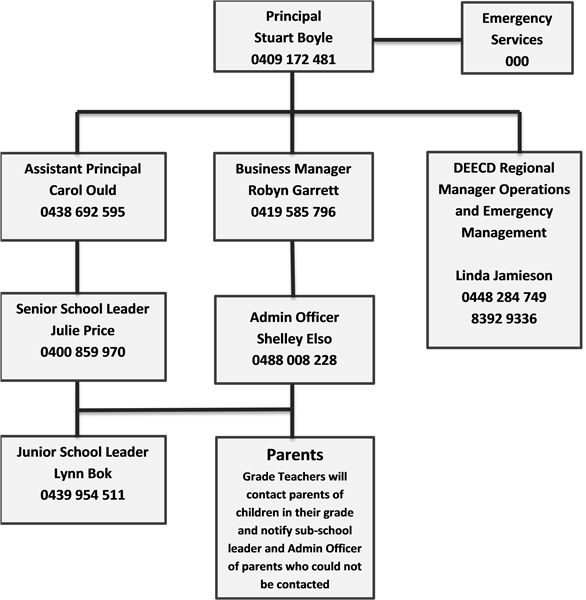 Details of arrangementsRelocate to Rowville Primary School to use BER/School Gymnasium to continue curriculum/instructional program. In the event of school closure due to Code Red/Bushfire Emergency, all staff will be required to attend Rowville Primary School for duty. Seek advice./guidance from NEVR Facilities Management and Incident Support and Operations Centre.NameContact DetailsSupport RoleAnne Babich9764 1955PrincipalISOC1800126126DETVincent Lee0421 056 914Provision and Planning Officer - Outer EastDetails of arrangementsRegular back-up taken of Cases21 server, stored off-site.  Contact to be made with local technician to provide support to reboot technology.  UPS system in place on school Case21 and Curriculum network server.  Mobile phones to be used in the event that telephony system is not operational for urgent calls and communications.  Revert to paper based processes for roll marking and other essential administration / teaching functions. Long term power failure would require relocation to offsite location.NameContact DetailsSupport RoleDaniel Nisi0403 799 561TSSPDetails of arrangementsCancellation of non-essential curriculum activities.  Grade splitting in-line with local agreement (VGSA 2017). Casual relief teachers to be used to support essential curriculum program.  Multi age groups to be formed in open learning spaces to enable all remaining teaching staff and Education Support staff to provide supervision.NameContact DetailsSupport RoleStuart Boyle0409 172 481PrincipalActionActioned?Activate the school’s Incident Management TeamYesEvaluate the impact of the incident for:School activitiesImpact over timeManageabilityStaffing levelsResources for recoveryYesIdentify actions to mitigate impact, including:Suspension of non-critical activitiesMutual support arranged with other schoolsDistance/virtual learning Use of different areas within siteOff-site activitiesBack–up of key school dataUsing paper based systemsFlexible lesson plansUsing generators, portable lightingYesProduce an Action Plan for maintaining critical activities that includes:PrioritiesCommunicationsResource deploymentAllocation of specific rolesMonitoringReportingStakeholder engagementYesEstablish a register to log all decisions and actionsYesEstablish a register to log all financial expenditure incurredYesSecure resources for continuity/recovery including:StaffingPremisesIT and equipmentWelfareYesDeliver appropriate communications including to:StaffParents/CarersSchool CouncilSchool bus contractor/bus coordinating school (as appropriate)Outside School Hours Care providerOther users of site Region SuppliersLocal Shire/Municipality (as appropriate)YesArea Map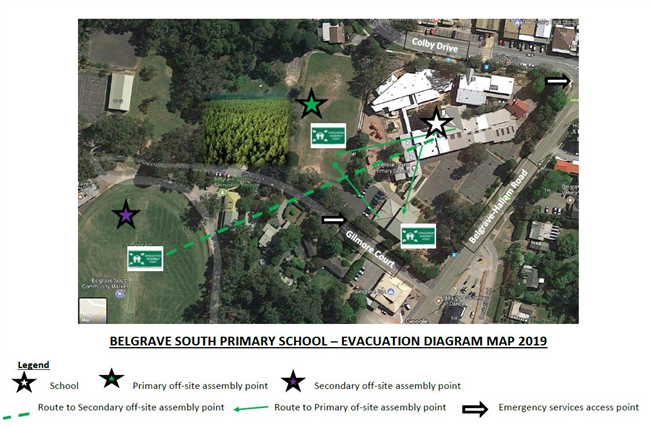 Building NameEvacuation ProceduresWhole School 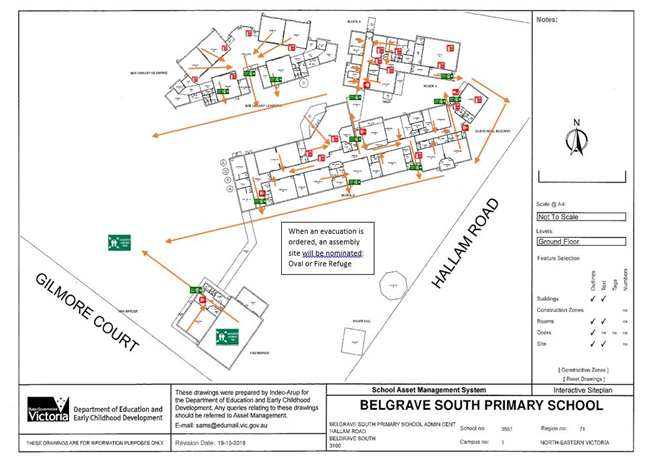 